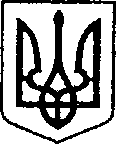 УКРАЇНАЧЕРНІГІВСЬКА ОБЛАСТЬН І Ж И Н С Ь К А    М І С Ь К А    Р А Д АВ И К О Н А В Ч И Й    К О М І Т Е ТР І Ш Е Н Н Явід 12 серпня 2021 р.           		м. Ніжин    				№285Про погодження розміру щомісячної плати за навчання учнів в початкових спеціалізованих мистецьких навчальних закладах м. Ніжина	Відповідно до ст. ст. 32, 40, 42, 53, 59  Закону України «Про місцевесамоврядування в Україні», Регламенту виконавчого комітету Ніжинської міської ради, затвердженого рішенням Ніжинської міської ради Чернігівської області від 24 грудня 2020 року № 27-4/2020,  постанови  Кабінету  Міністрів України  від  25.03.1997 р. № 260 «Про встановлення розміру плати за навчання у державних школах естетичного виховання дітей», наказу Міністерства культури і мистецтв України від 06.08.2001 р. № 523 «Про затвердження Положення про початковий спеціалізованих мистецький навчальний заклад (школу естетичного виховання) (зі змінами та доповненнями)», листів директорів Ніжинської дитячої хореографічної школи Тимошенко Г.Л. № 24 від 16.06.2021 р. та Ніжинської дитячої музичної школи Голуба С.О. № 28 від 17.06.2021 р.,  виконавчий комітет міської ради  вирішив:Погодити встановлений дирекціями початкових спеціалізованих мистецьких навчальних закладів розмір щомісячної батьківської плати за навчання дітей в музичній та хореографічній школах м. Ніжина на 2021-2022 навчальний рік з 01 вересня 2021 року (додається).Встановити пільги для окремих категорій учнів початкових спеціалізованих мистецьких навчальних закладів: 2.1. Повністю звільнити батьків від плати за навчання:Дітей із багатодітних сімей (трьох і більше дітей до 18 р.), дітей з малозабезпечених сімей, дітей з інвалідністю, дітей-сиріт і дітей, позбавлених батьківського піклування.2.1.2. Дітей, один з батьків яких загинув під час участі в антитерористичній операції (АТО, ООС).2.1.3. Дітей військовослужбовців строкової служби, які загинули при виконанні службових обов’язків. 2.1.4. Дітей із сімей вимушених переселенців з Донецької та Луганської областей, Автономної Республіки Крим та м. Севастополя (зареєстрованих внутрішньо переміщені особи).Звільнити батьків від плати за навчання на 50%:2.2.1. Дітей осіб з інвалідністю внаслідок війни  І та ІІ групи, осіб з інвалідністю внаслідок трудового каліцтва чи професійного  захворювання.2.2.2. Дітей одиноких матерів, які мають значне обдарування з вибраного виду мистецтв /за висновком екзаменаційної комісії/ після першого року навчання.2.2.3. Дітей осіб, визнаних учасниками бойових дій (територія АТО, ООС).2.3. Встановити плату батьків при наявності двох дітей з однієї сім’ї, які одночасно навчаються в одній або різних школах естетичного виховання міста,  за першого – 100 %, за другого – 50 %.2.4. Дозволити дирекції початкових спеціалізованих мистецьких навчальних закладів міста надавати пільги лише по одному із зазначених видів, за бажанням батьків.3. Розмір щомісячної батьківської плати за навчання дітей в початкових спеціалізованих мистецьких навчальних закладах м. Ніжина на 2021-2022 навчальний рік у період карантину, запровадженого з метою запобігання поширенню на території м. Ніжина коронавірусної хвороби (Covid-19), становить: 3.1. 100 % оплата – «зелена», «жовта» та «помаранчева» карантинні зони.3.2. 100 % оплата - 3 тижні («зелена», «жовта» та «помаранчева» карантинні зони) + 1 тиждень «червона» карантинна зона (за умови дистанційного навчання).3.3. 100 % оплата - 2 тижні («зелена», «жовта» та «помаранчева» карантинні зони) + 2 тижні «червона» карантинна зона (за умови дистанційного навчання).3.4.  50 % оплата - 1 тиждень («зелена», «жовта» та «помаранчева» карантинні зони) +3 тижні «червона» карантинна зона (за умови дистанційного навчання).3.5. 50 % оплата - 4 тижні «червона» карантинна зона (за умови дистанційного навчання). «Зелений, «жовтий», «помаранчевий» або «червоний» рівень небезпеки поширення Covid-19 визначається залежно від епідемічної ситуації в м. Ніжині.4. Начальнику управління культури і туризму Бассак Т.Ф. забезпечити оприлюднення даного рішення на сайті Ніжинської  міської ради. 5. Контроль за виконанням рішення покласти на заступника міського голови з питань діяльності виконавчих органів ради Смагу С.С.Головуючий на засіданні виконавчогокомітету Ніжинської міської ради	перший заступник міського голови з питаньдіяльності виконавчих органів ради	         		          Федір ВОВЧЕНКО		 Затверджено рішення виконавчого комітетувід 12 серпня 2021 р. №285 _____      Розмір щомісячної плати за навчання учнів в початкових спеціалізованих мистецьких навчальних закладах м. Ніжина:Ніжинська дитяча музична школа:навчання грі на гітарі академічній 				- 120,00 грн.   навчання грі на електрогітарі           				- 145,00 грн.сольний спів (естрада)						- 150,00 грн.              навчання грі на фортепіано					- 140,00 грн.                   навчання сольному співу (академічний)			- 125,00 грн.навчання хоровому співу, сольному співу (академічний) 								- 120,00 грн.навчання гри на духових інструментах 			- 120,00 грн.навчання грі на скрипці						- 120,00 грн.навчання грі на акордеоні, баяні, бандурі			- 115,00 грн.навчання грі на домрі						- 110,00 грн.плата за навчання одногодинного тижневого навантаження для вивчення предметів за вибором (гітара, постановка голосу та фортепіано) складає 50 % від основної оплатидіти, які навчаються на 2-х і більше спеціальностях платять за кожну спеціальність 100 %    Ніжинська дитяча хореографічна школа:Плата за навчання в Ніжинській дитячій хореографічній школі										- 170,00 грн.Плата за додаткову індивідуальну годину длявивчення «Предмету за вибором» 			                     	- 85,00 грн.Плата за навчання в підготовчих групах та групахсамоокупності									- 200,00 грн.Плата за навчання в студіях дитячого зразкового ансамблю бального танцю «Ритм» 						- 200,00 грн.Візують 				Начальник управління культуриі туризму	Ніжинської міської ради 				Тетяна БАССАК          Заступник міського голови 						з питань діяльності виконавчих органів ради 			Сергій СМАГАНачальник фінансового управління					Ніжинської міської ради 					Людмила ПИСАРЕНКОНачальник відділу юридично-кадрового забезпечення					 виконавчого комітету Ніжинської міської ради 						В’ячеслав ЛЕГАКеруючий справами виконавчого комітетуНіжинської міської ради                                                          Валерій САЛОГУБПОЯСНЮВАЛЬНА ЗАПИСКАдо  рішення «Про погодження розміру щомісячної плати за навчання учнів в початкових спеціалізованих мистецьких навчальних закладах м. Ніжина» 1. Обґрунтування необхідності прийняття акта 	 Рішення виконавчого комітету Ніжинської міської ради  «Про погодження розміру щомісячної плати за навчання учнів в початкових спеціалізованих мистецьких навчальних закладах м. Ніжина» розроблено відповідно до ст. 32, 40, 42, 59  Закону України "Про місцеве самоврядування в Україні", постанови  Кабінету  Міністрів  України  від  25.03.1997 р. № 260 «Про встановлення розміру плати за навчання у державних школах естетичного виховання дітей», наказу Міністерства культури і мистецтв України від 06.08.2001 р. № 523 «Про затвердження Положення про початковий спеціалізованих мистецький навчальний заклад (школу естетичного виховання) (зі змінами та доповненнями)» та клопотань директорів Ніжинських дитячих музичної та хореографічної шкіл.2. Загальна характеристика і основні положення проектуРішення складається з шести пунктів та одного додатку:Пункт 1 містить інформацію про погодження встановлених дирекціями початкових спеціалізованих мистецьких навчальних закладів розмірів щомісячної плати батьків за навчання дітей в музичній та хореографічній школах м. Ніжина з 01 вересня 2021 року. Розмір щомісячної плати батьків за навчання у школах додається.  Пункт 2 містить інформацію про встановлення пільг для окремих категорій учнів початкових спеціалізованих мистецьких навчальних закладів. Пункт 3 містить інформацію про розмір щомісячної плати батьків за навчання дітей в початкових спеціалізованих мистецьких навчальних закладах м. Ніжина на 2021-2022 навчальний рік у період карантину.  Пункт 4 визначає контролюючого за оприлюднення рішення на сайті міської ради.Пункт 5 визначає контролюючого за виконанням даного рішення.3. Фінансово-економічне обґрунтування Реалізація даного рішення  не потребує виділення коштів з місцевого бюджету.   Начальник управління культури і туризму                                                                       Тетяна БАССАК 